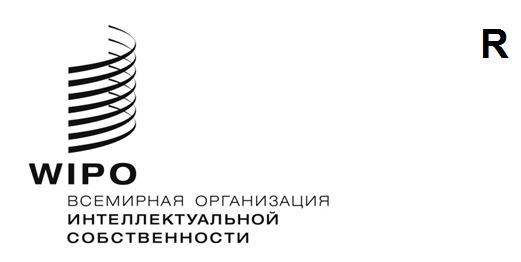 CDIP/30/7 CORR.ОРИГИНАЛ: АНГЛИЙСКИЙДАТА: 24 февраля 2023 годаКомитет по развитию и интеллектуальной собственности (КРИС)Тридцатая сессия 
Женева, 24–28 апреля 2023 годаИНТЕЛЛЕКТУАЛЬНАЯ СОБСТВЕННОСТЬ И ГАСТРОНОМИЧЕСКИЙ ТУРИЗМ В ПЕРУ И ДРУГИХ РАЗВИВАЮЩИХСЯ СТРАНАХ: СОДЕЙСТВИЕ РАЗВИТИЮ ГАСТРОНОМИЧЕСКОГО ТУРИЗМА С ПОМОЩЬЮ ИНТЕЛЛЕКТУАЛЬНОЙ СОБСТВЕННОСТИ – ЭТАП II – ПРОЕКТНОЕ ПРЕДЛОЖЕНИЕ, ПРЕДСТАВЛЕННОЕ ПЕРУ, КАМЕРУНОМ, МАЛАЙЗИЕЙ И МАРОККОДокумент подготовлен Секретариатом	В своем сообщении делегации Перу, Камеруна, Малайзии и Марокко представили предложение по этапу II проекта Повестки дня в области развития (ПДР) «Интеллектуальная собственность и гастрономический туризм в Перу и других развивающихся странах: содействие развитию гастрономического туризма посредством интеллектуальной собственности» на рассмотрение в ходе 30-й сессии КРИС.  	В приложении к настоящему документу содержится вышеупомянутое предложение, разработанное при поддержке Секретариата ВОИС. 	Комитету предлагается рассмотреть приложение к настоящему документу.	[Приложение следует]3. ОРИЕНТИРОВОЧНЫЙ ГРАФИК РЕАЛИЗАЦИИ4. БЮДЖЕТ ПРОЕКТА В РАЗБИВКЕ ПО РЕЗУЛЬТАТАМ5. БЮДЖЕТ ПРОЕКТА В РАЗБИВКЕ ПО КАТЕГОРИЯМ РАСХОДОВ[Конец приложения и документа]1. Код проекта1. Код проектаDA_1_10_12_40_01DA_1_10_12_40_011.2 Название проекта1.2 Название проектаИнтеллектуальная собственность и гастрономический туризм в Перу и других развивающихся странах: содействие развитию гастрономического туризма посредством интеллектуальной собственности – этап II – проектное предложение, представленное Перу, Камеруном, Малайзией и МароккоИнтеллектуальная собственность и гастрономический туризм в Перу и других развивающихся странах: содействие развитию гастрономического туризма посредством интеллектуальной собственности – этап II – проектное предложение, представленное Перу, Камеруном, Малайзией и Марокко1.3 Рекомендации ПДР1.3 Рекомендации ПДРРекомендация 1.Техническая помощь ВОИС среди прочего должна быть ориентирована на развитие, обусловлена потребностями и быть прозрачной с учетом приоритетов и конкретных потребностей развивающихся стран, в особенности НРС, а также различных уровней развития государств-членов, при этом деятельность должна включать сроки для завершения. В этом смысле разработка программ технической помощи, механизмы их осуществления и оценки их результативности должны учитывать специфику каждой страны. Рекомендация 10. Оказывать помощь государствам-членам в развитии и совершенствовании национального институционального потенциала в области интеллектуальной собственности путем дальнейшего развития инфраструктуры и других компонентов с целью повышения эффективности национальных учреждений ИС и установления справедливого равновесия между охраной ИС и интересами общества. Эта техническая помощь должна также распространяться на субрегиональные и региональные организации, занимающиеся вопросами интеллектуальной собственности. Рекомендация 12. Активней включать соображения развития в основную деятельность и обсуждения в рамках ВОИС и в контексте оказания технической помощи в соответствии с ее мандатом.Рекомендация 40. Обратиться к ВОИС с просьбой активизировать сотрудничество по вопросам в связи с ИС со всеми учреждениями системы ООН в соответствии с ориентацией государств-членов, в особенности с ЮНКТАД, ЮНЕП, ВОЗ, ЮНИДО, ЮНЕСКО и другими соответствующими международными организациями, в особенности ВТО, в целях усиления координации для максимального повышения эффективности при реализации программ развития.Рекомендация 1.Техническая помощь ВОИС среди прочего должна быть ориентирована на развитие, обусловлена потребностями и быть прозрачной с учетом приоритетов и конкретных потребностей развивающихся стран, в особенности НРС, а также различных уровней развития государств-членов, при этом деятельность должна включать сроки для завершения. В этом смысле разработка программ технической помощи, механизмы их осуществления и оценки их результативности должны учитывать специфику каждой страны. Рекомендация 10. Оказывать помощь государствам-членам в развитии и совершенствовании национального институционального потенциала в области интеллектуальной собственности путем дальнейшего развития инфраструктуры и других компонентов с целью повышения эффективности национальных учреждений ИС и установления справедливого равновесия между охраной ИС и интересами общества. Эта техническая помощь должна также распространяться на субрегиональные и региональные организации, занимающиеся вопросами интеллектуальной собственности. Рекомендация 12. Активней включать соображения развития в основную деятельность и обсуждения в рамках ВОИС и в контексте оказания технической помощи в соответствии с ее мандатом.Рекомендация 40. Обратиться к ВОИС с просьбой активизировать сотрудничество по вопросам в связи с ИС со всеми учреждениями системы ООН в соответствии с ориентацией государств-членов, в особенности с ЮНКТАД, ЮНЕП, ВОЗ, ЮНИДО, ЮНЕСКО и другими соответствующими международными организациями, в особенности ВТО, в целях усиления координации для максимального повышения эффективности при реализации программ развития.1.4 Продолжительность проекта1.4 Продолжительность проекта36 месяцев36 месяцев1.5 Бюджет проекта 1.5 Бюджет проекта 489 100 шв. франков, вся сумма – расходы, не связанные с персоналом. 489 100 шв. франков, вся сумма – расходы, не связанные с персоналом. 2. Описание проекта2. Описание проектаДанный проект является продолжением проекта ПДР «Интеллектуальная собственность (ИС) и гастрономический туризм в Перу и других развивающихся странах: содействие развитию гастрономического туризма с помощью ИС» (DA_1_10_12_01, здесь и далее «первоначальный проект»).История вопросаСледует напомнить, что целью первоначального проекта было повышение осведомленности о правах ИС в сфере кулинарных традиций (потребления пищевых продуктов и напитков) на предмет использования в секторе туризма Перу и трех других выбранных развивающихся стран, а именно Камеруна, Малайзии и Марокко. Первоначальный проект был реализован в этих странах в период с 2019 по 2022 год. Первоначальный проект завершился в декабре 2022 года. В рамках первоначального проекта была проделана следующая работа:выявление основных кулинарных традиций указанных четырех стран (путем проведения обзорного исследования)вовлечение основных заинтересованных сторон и бенефициаров из государственного и частного сектора в сфере туризма, гастрономии и ИСповышение осведомленности о тех преимуществах, которые гастрономическому туризму может принести использование ИСопределение инструментов ИС, актуальных для выбранных кулинарных традиций каждой страны (путем анализа связанных с ИС частей цепочки добавления стоимости выбранных кулинарных традиций (здесь и далее «анализ ИС»))В результате первоначального проекта было выбрано 35 кулинарных традиций, в том числе 14 из Камеруна, 7 из Малайзии, 8 из Марокко и 6 из Перу.Анализ ИС стал последним результатом первоначального проекта. Каждой стране было рекомендовано использовать определенные инструменты ИС, например товарные знаки для товаров и услуг, коллективные и/или сертификационные знаки и географические указания, применительно к выбранным кулинарным традициям.Выводы, сделанные четырьмя странами-участницами по окончании первоначального проектаПоследним мероприятием, реализованным в рамках первоначального проекта, стал международный семинар, на котором собрались национальные координаторы проекта и эксперты (здесь и далее «делегации») из четырех участвующих стран. Семинар прошел 18 октября 2022 года в штаб-квартире Всемирной организации интеллектуальной собственности (ВОИС) в Женеве. В этом семинаре приняла участие Всемирная туристская организация Организации Объединенных Наций (ЮНВТО), представившая всем участникам «Руководство по развитию гастрономического туризма» .В ходе семинара страны-участницы сделали следующие выводы:первоначальный проект оказал положительное влияние на мобилизацию заинтересованных сторон и повышение осведомленности о важности использования ИС в секторе гастрономического туризма; первоначальный проект привлек внимание широкого круга заинтересованных сторон и потенциальных бенефициаров из четырех стран, которые заявили о необходимости дальнейших информационно-просветительских мероприятий;заинтересованные стороны и бенефициары из четырех стран рассчитывают на реализацию рекомендаций, содержащихся в анализе ИС. Если эти ожидания не воплотятся в жизнь, это может отрицательно сказаться на долгосрочных результатах подобных проектов.В связи с этим четыре страны-участницы пришли к выводу о необходимости продолжения первоначального проекта в рамках этапа II, в ходе которого будут реализованы рекомендации, содержащиеся в анализе ИС. Этап II является предметом настоящего проектного предложения, представленного Перу, Камеруном, Малайзией и Марокко. Заинтересованные стороныВ ходе первоначального проекта уже были определены основные профильные заинтересованные стороны и бенефициары из государственного и частного сектора в сфере туризма, гастрономии и ИС каждой страны-участницы, которые принимали активное участие в первоначальном проекте.В связи с этим определение заинтересованных сторон проекта будет основано на информации, полученной по каждой стране в рамках первоначального проекта. В этот перечень среди прочего входят:Органы власти четырех стран (например, ведомства промышленной собственности, министерство, отвечающие за вопросы ИС, министерство туризма, министерство искусства и культуры, министерство сельского хозяйства);Национальные учреждения в сфере гастрономии, туризма или культуры (например, PROMPERU, Агентство национального наследия Малайзии, национальные туристические агентства);Профессиональные ассоциации (ассоциации туристических гидов, ассоциации производителей пищевых продуктов и напитков);Субъекты хозяйственной деятельности в сфере гастрономического туризма;Местные производители и изготовители.Кроме того, поскольку два итога проекта связаны с разработкой инструмента (инструментов) ИС для одного выбранного традиционного блюда из каждой страны-участницы, в рамках проекта будут более подробно перечислены заинтересованные стороны и бенефициары, связанные с выбранным блюдом (например, местные производители и изготовители выбранного блюда).Данный проект является продолжением проекта ПДР «Интеллектуальная собственность (ИС) и гастрономический туризм в Перу и других развивающихся странах: содействие развитию гастрономического туризма с помощью ИС» (DA_1_10_12_01, здесь и далее «первоначальный проект»).История вопросаСледует напомнить, что целью первоначального проекта было повышение осведомленности о правах ИС в сфере кулинарных традиций (потребления пищевых продуктов и напитков) на предмет использования в секторе туризма Перу и трех других выбранных развивающихся стран, а именно Камеруна, Малайзии и Марокко. Первоначальный проект был реализован в этих странах в период с 2019 по 2022 год. Первоначальный проект завершился в декабре 2022 года. В рамках первоначального проекта была проделана следующая работа:выявление основных кулинарных традиций указанных четырех стран (путем проведения обзорного исследования)вовлечение основных заинтересованных сторон и бенефициаров из государственного и частного сектора в сфере туризма, гастрономии и ИСповышение осведомленности о тех преимуществах, которые гастрономическому туризму может принести использование ИСопределение инструментов ИС, актуальных для выбранных кулинарных традиций каждой страны (путем анализа связанных с ИС частей цепочки добавления стоимости выбранных кулинарных традиций (здесь и далее «анализ ИС»))В результате первоначального проекта было выбрано 35 кулинарных традиций, в том числе 14 из Камеруна, 7 из Малайзии, 8 из Марокко и 6 из Перу.Анализ ИС стал последним результатом первоначального проекта. Каждой стране было рекомендовано использовать определенные инструменты ИС, например товарные знаки для товаров и услуг, коллективные и/или сертификационные знаки и географические указания, применительно к выбранным кулинарным традициям.Выводы, сделанные четырьмя странами-участницами по окончании первоначального проектаПоследним мероприятием, реализованным в рамках первоначального проекта, стал международный семинар, на котором собрались национальные координаторы проекта и эксперты (здесь и далее «делегации») из четырех участвующих стран. Семинар прошел 18 октября 2022 года в штаб-квартире Всемирной организации интеллектуальной собственности (ВОИС) в Женеве. В этом семинаре приняла участие Всемирная туристская организация Организации Объединенных Наций (ЮНВТО), представившая всем участникам «Руководство по развитию гастрономического туризма» .В ходе семинара страны-участницы сделали следующие выводы:первоначальный проект оказал положительное влияние на мобилизацию заинтересованных сторон и повышение осведомленности о важности использования ИС в секторе гастрономического туризма; первоначальный проект привлек внимание широкого круга заинтересованных сторон и потенциальных бенефициаров из четырех стран, которые заявили о необходимости дальнейших информационно-просветительских мероприятий;заинтересованные стороны и бенефициары из четырех стран рассчитывают на реализацию рекомендаций, содержащихся в анализе ИС. Если эти ожидания не воплотятся в жизнь, это может отрицательно сказаться на долгосрочных результатах подобных проектов.В связи с этим четыре страны-участницы пришли к выводу о необходимости продолжения первоначального проекта в рамках этапа II, в ходе которого будут реализованы рекомендации, содержащиеся в анализе ИС. Этап II является предметом настоящего проектного предложения, представленного Перу, Камеруном, Малайзией и Марокко. Заинтересованные стороныВ ходе первоначального проекта уже были определены основные профильные заинтересованные стороны и бенефициары из государственного и частного сектора в сфере туризма, гастрономии и ИС каждой страны-участницы, которые принимали активное участие в первоначальном проекте.В связи с этим определение заинтересованных сторон проекта будет основано на информации, полученной по каждой стране в рамках первоначального проекта. В этот перечень среди прочего входят:Органы власти четырех стран (например, ведомства промышленной собственности, министерство, отвечающие за вопросы ИС, министерство туризма, министерство искусства и культуры, министерство сельского хозяйства);Национальные учреждения в сфере гастрономии, туризма или культуры (например, PROMPERU, Агентство национального наследия Малайзии, национальные туристические агентства);Профессиональные ассоциации (ассоциации туристических гидов, ассоциации производителей пищевых продуктов и напитков);Субъекты хозяйственной деятельности в сфере гастрономического туризма;Местные производители и изготовители.Кроме того, поскольку два итога проекта связаны с разработкой инструмента (инструментов) ИС для одного выбранного традиционного блюда из каждой страны-участницы, в рамках проекта будут более подробно перечислены заинтересованные стороны и бенефициары, связанные с выбранным блюдом (например, местные производители и изготовители выбранного блюда).2.1 Концепция проекта 2.1 Концепция проекта Предлагаемый этап II направлен на реализацию рекомендаций, содержащихся в анализе ИС, который был проведен в рамках первоначального проекта, как указано выше. Предлагаемый этап II направлен на реализацию рекомендаций, содержащихся в анализе ИС, который был проведен в рамках первоначального проекта, как указано выше. 2.2 Цель, итоги и результаты проекта2.2 Цель, итоги и результаты проектаОбщей целью второго этапа проекта является содействие развитию гастрономического туризма в Камеруне, Малайзии, Марокко и Перу с помощью ИС на основе итогов первоначального проекта.Конкретными итогами проекта станут:Повышение осведомленности и укрепление потенциала профильных заинтересованных сторон относительно преимуществ, возможностей и выгод использования ИС и правильного управления ею для содействия развитию гастрономического туризма.Создание и/или укрепление в каждой стране-участнице структуры для поддержки развития, охраны, популяризации и использования соответствующего инструмента (инструментов) ИС применительно к одному выбранному традиционному блюду.Содействие развитию, охране и популяризации соответствующего инструмента (инструментов) ИС применительно к одному выбранному традиционному блюду в каждой стране-бенефициаре.Проект позволит достичь следующих результатов: Разработка для одной выбранной кулинарной традиции из каждой страны-бенефициара инструмента (инструментов) ИС, предпочтительно для коллективного использования (коллективный знак / сертификационный знак / ГУ), в том числе составление и принятие правил использования / спецификаций по каждому инструменту ИС, предназначенному для коллективного использования.Подача заявки на регистрацию этого инструмента (инструментов) ИС.Разработка структуры заинтересованных сторон для управления этим инструментом ИС и его использования, где это уместно и возможно. Разработка стратегий, руководств или обучающих материалов для создания и/или укрепления потенциала профильных заинтересованных сторон в использовании ИС в сфере гастрономии. Разработанные информационно-просветительские материалы (буклеты / видеоролики). Общей целью второго этапа проекта является содействие развитию гастрономического туризма в Камеруне, Малайзии, Марокко и Перу с помощью ИС на основе итогов первоначального проекта.Конкретными итогами проекта станут:Повышение осведомленности и укрепление потенциала профильных заинтересованных сторон относительно преимуществ, возможностей и выгод использования ИС и правильного управления ею для содействия развитию гастрономического туризма.Создание и/или укрепление в каждой стране-участнице структуры для поддержки развития, охраны, популяризации и использования соответствующего инструмента (инструментов) ИС применительно к одному выбранному традиционному блюду.Содействие развитию, охране и популяризации соответствующего инструмента (инструментов) ИС применительно к одному выбранному традиционному блюду в каждой стране-бенефициаре.Проект позволит достичь следующих результатов: Разработка для одной выбранной кулинарной традиции из каждой страны-бенефициара инструмента (инструментов) ИС, предпочтительно для коллективного использования (коллективный знак / сертификационный знак / ГУ), в том числе составление и принятие правил использования / спецификаций по каждому инструменту ИС, предназначенному для коллективного использования.Подача заявки на регистрацию этого инструмента (инструментов) ИС.Разработка структуры заинтересованных сторон для управления этим инструментом ИС и его использования, где это уместно и возможно. Разработка стратегий, руководств или обучающих материалов для создания и/или укрепления потенциала профильных заинтересованных сторон в использовании ИС в сфере гастрономии. Разработанные информационно-просветительские материалы (буклеты / видеоролики). 2.3 Стратегия реализации проекта 2.3 Стратегия реализации проекта Вышеперечисленные цели будут достигнуты в ходе проекта за счет следующей стратегии реализации:Выбор одной кулинарной традиции в каждой стране-бенефициареОпределение и сопоставление заинтересованных сторон и бенефициаров выбранной традицииПроведение вводного семинара с участием заинтересованных сторон и бенефициаровВыбор инструмента ИС для коллективного использования Формирование структуры заинтересованных сторон в каждой стране-бенефициаре, которые по возможности будут управлять разработанным инструментом ИС и использовать егоПроведение семинара по разработке данного инструмента ИС с участием заинтересованных сторон и бенефициаровСоставление правил использования / спецификаций по данному инструменту ИСРазработка логотипа инструмента ИС для коллективного использованияПодача заявок на регистрацию данного инструмента ИССоздание и запуск рекламной кампании (кампаний), посвященной инструментам ИС для коллективного использованияСоздание информационно-просветительских материалов по теме ИСПроведение мероприятий по укреплению потенциала в сфере использования инструмента ИС и управления им Проведение заключительного международного семинараВ ходе реализации вышеизложенной стратегии ВОИС будет по мере необходимости взаимодействовать и сотрудничать с ЮНВТО. Вышеперечисленные цели будут достигнуты в ходе проекта за счет следующей стратегии реализации:Выбор одной кулинарной традиции в каждой стране-бенефициареОпределение и сопоставление заинтересованных сторон и бенефициаров выбранной традицииПроведение вводного семинара с участием заинтересованных сторон и бенефициаровВыбор инструмента ИС для коллективного использования Формирование структуры заинтересованных сторон в каждой стране-бенефициаре, которые по возможности будут управлять разработанным инструментом ИС и использовать егоПроведение семинара по разработке данного инструмента ИС с участием заинтересованных сторон и бенефициаровСоставление правил использования / спецификаций по данному инструменту ИСРазработка логотипа инструмента ИС для коллективного использованияПодача заявок на регистрацию данного инструмента ИССоздание и запуск рекламной кампании (кампаний), посвященной инструментам ИС для коллективного использованияСоздание информационно-просветительских материалов по теме ИСПроведение мероприятий по укреплению потенциала в сфере использования инструмента ИС и управления им Проведение заключительного международного семинараВ ходе реализации вышеизложенной стратегии ВОИС будет по мере необходимости взаимодействовать и сотрудничать с ЮНВТО. 2.4 Индикаторы проекта2.4 Индикаторы проектаЦель проекта:Содействовать развитию гастрономического туризма в Камеруне, Малайзии, Марокко и Перу с помощью ИС на основе итогов первоначального проекта.Показатель достижения цели:Повышение осведомленности о роли и использовании ИС для содействия развитию гастрономического туризма в профильных государственных учреждениях Камеруна, Малайзии, Марокко и Перу. Итоги проекта:Повышение осведомленности и укрепление потенциала профильных заинтересованных сторон относительно преимуществ, возможностей и выгод использования ИС и правильного управления ею для содействия развитию гастрономического туризма.Показатели достижения итогов:Не менее 50% участников мероприятий по укреплению потенциала, отметивших повышение осведомленности и более глубокое понимание преимуществ, возможностей и выгод использования ИС и правильного управления ею для содействия развитию гастрономического туризма.Создание и/или укрепление в каждой стране-участнице структуры для поддержки развития, охраны, популяризации и использования соответствующего инструмента (инструментов) ИС применительно к одному выбранному традиционному блюду.Формирование или укрепление в каждой стране-бенефициаре структуры заинтересованных сторон для поддержки разработки, охраны, популяризации и использования инструмента (инструментов) ИС применительно к одному выбранному традиционному блюду к моменту завершения проекта. Содействие развитию, охране и популяризации соответствующего инструмента (инструментов) ИС применительно к одному выбранному традиционному блюду в каждой стране-бенефициаре.Разработка как минимум одного инструмента ИС и подача заявки на его охрану применительно к выбранному традиционному блюду в каждой стране-бенефициаре. Результаты проекта: Разработка для одной выбранной кулинарной традиции из каждой страны-бенефициара инструмента (инструментов) ИС, предпочтительно для коллективного использования (коллективный знак / сертификационный знак / ГУ), в том числе составление и принятие правил использования / спецификаций по каждому инструменту ИС, предназначенному для коллективного использования.Показатели достижения результатов:Разработка как минимум одного инструмента ИС для одной выбранной кулинарной традиции в каждой стране-бенефициаре. Результаты проекта: Разработка для одной выбранной кулинарной традиции из каждой страны-бенефициара инструмента (инструментов) ИС, предпочтительно для коллективного использования (коллективный знак / сертификационный знак / ГУ), в том числе составление и принятие правил использования / спецификаций по каждому инструменту ИС, предназначенному для коллективного использования.Составление и принятие правил использования / спецификаций для каждого инструмента ИС для коллективного использования.Подача заявки на регистрацию этого инструмента (инструментов) ИС.Заявка на регистрацию как минимум одного инструмента ИС в каждой стране-бенефициаре в зависимости от обстоятельств. Разработка структуры заинтересованных сторон для управления этим инструментом ИС и его использования, где это уместно и возможно. Разработанная структура заинтересованных сторон для управления этим инструментом ИС и его использования, где это уместно и возможно.Разработка стратегий, руководств или обучающих материалов для создания и/или укрепления потенциала профильных заинтересованных сторон в использовании ИС в сфере гастрономии. Стратегии, руководства или учебные материалы, разработанные в срок. Разработанные информационно-просветительские материалы (буклеты / видеоролики).Информационно-просветительские материалы, разработанные в срок. 2.5 Стратегия устойчивости2.5 Стратегия устойчивостиРазработка и регистрация инструмента ИС для коллективного использования, а также формирование структуры заинтересованных сторон, способной управлять этим инструментом и использовать его, обеспечит долгосрочную эффективность проекта в странах-бенефициарах. Кроме того, все информационно-просветительские материалы и мероприятия по укреплению потенциала, проведенные в рамках проекта, принесут пользу расширенной группе профильных заинтересованных сторон, которые также смогут в будущем распространить такой подход на другие кулинарные традиции.В ходе реализации проекта будет публиковаться дополнительная информация относительно стратегии обеспечения долгосрочной эффективности его результатов. Разработка и регистрация инструмента ИС для коллективного использования, а также формирование структуры заинтересованных сторон, способной управлять этим инструментом и использовать его, обеспечит долгосрочную эффективность проекта в странах-бенефициарах. Кроме того, все информационно-просветительские материалы и мероприятия по укреплению потенциала, проведенные в рамках проекта, принесут пользу расширенной группе профильных заинтересованных сторон, которые также смогут в будущем распространить такой подход на другие кулинарные традиции.В ходе реализации проекта будет публиковаться дополнительная информация относительно стратегии обеспечения долгосрочной эффективности его результатов. 2.6 Критерии отбора пилотных стран / стран-бенефициаров2.6 Критерии отбора пилотных стран / стран-бенефициаровПроект предлагается четырьмя странами-участницами первоначального проекта, а именно Камеруном, Малайзией, Марокко и Перу, где он и будет реализован.Проект предлагается четырьмя странами-участницами первоначального проекта, а именно Камеруном, Малайзией, Марокко и Перу, где он и будет реализован.2.7 Реализующая организационная структура2.7 Реализующая организационная структураДепартамент товарных знаков, промышленных образцов и географических указаний, Сектор брендов и образцовДепартамент товарных знаков, промышленных образцов и географических указаний, Сектор брендов и образцов2.8 Связи с другими организационными структурами2.8 Связи с другими организационными структурамиСектор регионального и национального развитияСектор регионального и национального развития2.9 Связи с другими проектами ПДР2.9 Связи с другими проектами ПДР«Интеллектуальная собственность и гастрономический туризм в Перу и других развивающихся странах: содействие развитию гастрономического туризма с помощью интеллектуальной собственности – этап I»«Расширение возможностей малых предприятий при помощи ИС: разработка стратегий обеспечения охраны географических указаний и коллективных знаков в пострегистрационный период»«Регистрация коллективных знаков местных предприятий с учетом их роли для межсекторального экономического развития»«Интеллектуальная собственность, туризм и культура: поддержка целей в области развития и популяризация культурного наследия в Египте и других развивающихся странах»«Интеллектуальная собственность и гастрономический туризм в Перу и других развивающихся странах: содействие развитию гастрономического туризма с помощью интеллектуальной собственности – этап I»«Расширение возможностей малых предприятий при помощи ИС: разработка стратегий обеспечения охраны географических указаний и коллективных знаков в пострегистрационный период»«Регистрация коллективных знаков местных предприятий с учетом их роли для межсекторального экономического развития»«Интеллектуальная собственность, туризм и культура: поддержка целей в области развития и популяризация культурного наследия в Египте и других развивающихся странах»2.10 Вклад в достижение ожидаемых результатов, предусмотренных Программой и бюджетом ВОИС2.10 Вклад в достижение ожидаемых результатов, предусмотренных Программой и бюджетом ВОИСПрограмма и бюджет на 2022–2023 годыО.Р. 4.1. Повышение эффективности использования ИС для содействия росту и развитию всех государств-членов и их соответствующих регионов и субрегионов, в том числе посредством обеспечения учета рекомендаций Повестки дня в области развития О.Р. 4.3. Углубление знаний и развитие навыков в области ИС во всех государствах-членах О.Р. 4.4. Увеличение числа новаторов, творческих работников, МСП, университетов, исследовательских учреждений и сообществ, успешно использующих ИС Программа и бюджет на 2022–2023 годыО.Р. 4.1. Повышение эффективности использования ИС для содействия росту и развитию всех государств-членов и их соответствующих регионов и субрегионов, в том числе посредством обеспечения учета рекомендаций Повестки дня в области развития О.Р. 4.3. Углубление знаний и развитие навыков в области ИС во всех государствах-членах О.Р. 4.4. Увеличение числа новаторов, творческих работников, МСП, университетов, исследовательских учреждений и сообществ, успешно использующих ИС 2.11 Риски и их снижение2.11 Риски и их снижениеРиск 1: недостаточный потенциал для формирования функциональной структуры заинтересованных сторон во всех странах-бенефициарах. Для снижения риска 1 предлагаются следующие стратегии: Более активное проведение мероприятий по укреплению потенциала с участием заинтересованных сторонПродление сроков реализации проектаПринятие того факта, что данного результата не удастся достичь в соответствующей стране Риск 2: возможные конфликты или непонимание между заинтересованными сторонами, что может задержать разработку и принятие правил использования инструмента ИС для коллективного использования. Для снижения риска 2 предлагаются следующие стратегии: Более активная работа с заинтересованными сторонами для выработки консенсуса и достижения согласияПродление сроков реализации проекта Принятие того факта, что данного результата не удастся достичь в соответствующей странеРиск 3: политическая нестабильность в стране-бенефициаре, способная повлиять на реализацию проектаДля снижения риска 3 предлагаются следующие стратегии:Продление сроков реализации проектаПриостановление реализации проекта в данной странеРиск 4: вероятность новых вспышек заболеваемости или глобальной пандемииДля снижения риска 4 предлагаются следующие стратегии: Активизация проведения мероприятий и достижения результатов в режиме онлайнПродление сроков реализации проекта Риск 1: недостаточный потенциал для формирования функциональной структуры заинтересованных сторон во всех странах-бенефициарах. Для снижения риска 1 предлагаются следующие стратегии: Более активное проведение мероприятий по укреплению потенциала с участием заинтересованных сторонПродление сроков реализации проектаПринятие того факта, что данного результата не удастся достичь в соответствующей стране Риск 2: возможные конфликты или непонимание между заинтересованными сторонами, что может задержать разработку и принятие правил использования инструмента ИС для коллективного использования. Для снижения риска 2 предлагаются следующие стратегии: Более активная работа с заинтересованными сторонами для выработки консенсуса и достижения согласияПродление сроков реализации проекта Принятие того факта, что данного результата не удастся достичь в соответствующей странеРиск 3: политическая нестабильность в стране-бенефициаре, способная повлиять на реализацию проектаДля снижения риска 3 предлагаются следующие стратегии:Продление сроков реализации проектаПриостановление реализации проекта в данной странеРиск 4: вероятность новых вспышек заболеваемости или глобальной пандемииДля снижения риска 4 предлагаются следующие стратегии: Активизация проведения мероприятий и достижения результатов в режиме онлайнПродление сроков реализации проекта Мероприятия КварталыКварталыКварталыКварталыКварталыКварталыКварталыКварталыКварталыКварталыКварталыКварталыКварталыМероприятия Год 1Год 1Год 1Год 1Год 2Год 2Год 2Год 2Год 3Год 3Год 3Год 3Год 3Мероприятия 1-й2-й3-й4-й1-й2-й3-й4-й1-й2-й3-й4-йПредпроектные мероприятия:- Назначение национальных координаторов во всех странах-бенефициарах- Выбор консультантов - Разработка и утверждение проектных планов на страновом уровне Выбор одной кулинарной традиции в каждой странеXXОпределение и сопоставление заинтересованных сторон и бенефициаров выбранной традицииXXПроведение вводного семинара с участием заинтересованных сторон и бенефициаровXXВыбор инструмента ИС для коллективного использования XXПроведение семинара по разработке данного инструмента (инструментов) ИС с участием заинтересованных сторон и бенефициаровXXФормирование структуры заинтересованных сторон для управления инструментом ИС и его использованияXXXXСоставление правил использования / спецификаций по данному инструменту ИСXXРазработка логотипа инструмента ИС для коллективного использованияXXПодача заявки на регистрацию данного инструмента ИСXXСоздание информационно-просветительских материаловXXXXСоздание и запуск рекламной кампании (кампаний), посвященной инструменту ИС для коллективного использованияXXXПроведение мероприятия по укреплению потенциала в сфере использования инструмента ИС и управления им XXПроведение заключительного международного семинараXОценка проектаX(в шв. франках)2024 год2024 год2025 год2025 год2026 год2026 годИтогоРезультаты проекта Связанные с персоналом Не связанные с персоналом Связанные с персоналом Не связанные с персоналом Связанные с персоналом Не связанные с персоналом ИтогоКоординация действий и поддержка реализации проекта  -  -  -  -  - 77 100 77 100 Выбор одной кулинарной традиции в каждой стране  -  -  -  -  -  - -   Определение и сопоставление заинтересованных сторон и бенефициаров выбранной кулинарной традиции  - 60 000  -  -  -  - 60 000 Проведение вводного семинара с участием заинтересованных сторон и бенефициаров  - 52 000  -  -  -  - 52 000 Выбор инструмента ИС для коллективного использования  - 20 000  - 20 000  - 20 000 60 000 Проведение семинара по разработке данного инструмента (инструментов) ИС с участием заинтересованных сторон и бенефициаров  -  -  - 25 000  -  - 25 000 Формирование структуры заинтересованных сторон для управления инструментом ИС и его использования  -  -  -  -  -  - -   Составление правил использования / спецификаций по данному инструменту ИС  -  -  -  -  -  - -   Разработка логотипа инструмента ИС для коллективного использования  -  -  - 20 000  -  - 20 000 Подача заявки на регистрацию данного инструмента ИС  -  -  -  -  - 20 000 20 000 Создание информационно-просветительских материалов  -  -  -  -  - 20 000 20 000 Создание и запуск рекламной кампании (кампаний), посвященной инструменту ИС для коллективного использования  -  -  -  -  - 20 000 20 000 Проведение мероприятия по укреплению потенциала в сфере использования инструмента ИС и управления им  -  -  -  -  - 40 000 40 000  Проведение заключительного международного семинара  -  -  -  -  - 80 000 80 000  Оценка проекта  -  -  -  -  - 15 000 15 000 Итого  - 132 000  - 65 000 -   292 100 489 100 (в шв. франках)Поездки, обучение и гранты Поездки, обучение и гранты Поездки, обучение и гранты Услуги по контрактамУслуги по контрактамУслуги по контрактамУслуги по контрактамУслуги по контрактамИтогоМероприятияСлужебные командировкиПоездки третьих лицОбучение и связанные с ним гранты на поездкиКонференцииПубликацииИндивидуальные подрядные услугиСтипендии ВОИСПрочие подрядные услугиИтогоКоординация действий и поддержка реализации проекта ------77 100-77 100Определение и сопоставление заинтересованных сторон и бенефициаров выбранной кулинарной традиции -20 000---40 000--60 000Проведение вводного семинара с участием заинтересованных сторон и бенефициаров 20 00020 000-12 000---52 000Выбор инструмента ИС для коллективного использования ----60 000--60 000Проведение семинара по разработке инструментов ИС с участием заинтересованных сторон и бенефициаров ---12 000-5 000-8 00025 000Разработка логотипа инструмента ИС для коллективного использования -----20 000--20 000Подача заявки на регистрацию данного инструмента ИС -------20 00020 000Создание информационно-просветительских материалов -----20 000--20 000Создание и запуск рекламной кампании (кампаний), посвященной инструменту ИС для коллективного использования -----10 000-10 00020 000Проведение мероприятия по укреплению потенциала в сфере использования инструмента ИС и управления им -20 000-12 000---8 00040 000Проведение заключительного международного семинара 20 00040 000-12 000---8 00080 000Оценка проекта -----15 000--15 000Итого 40 000100 000-48 000-170 00077 10054 000489 100